EWANGELIADla Dzieci09/04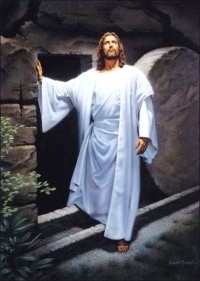 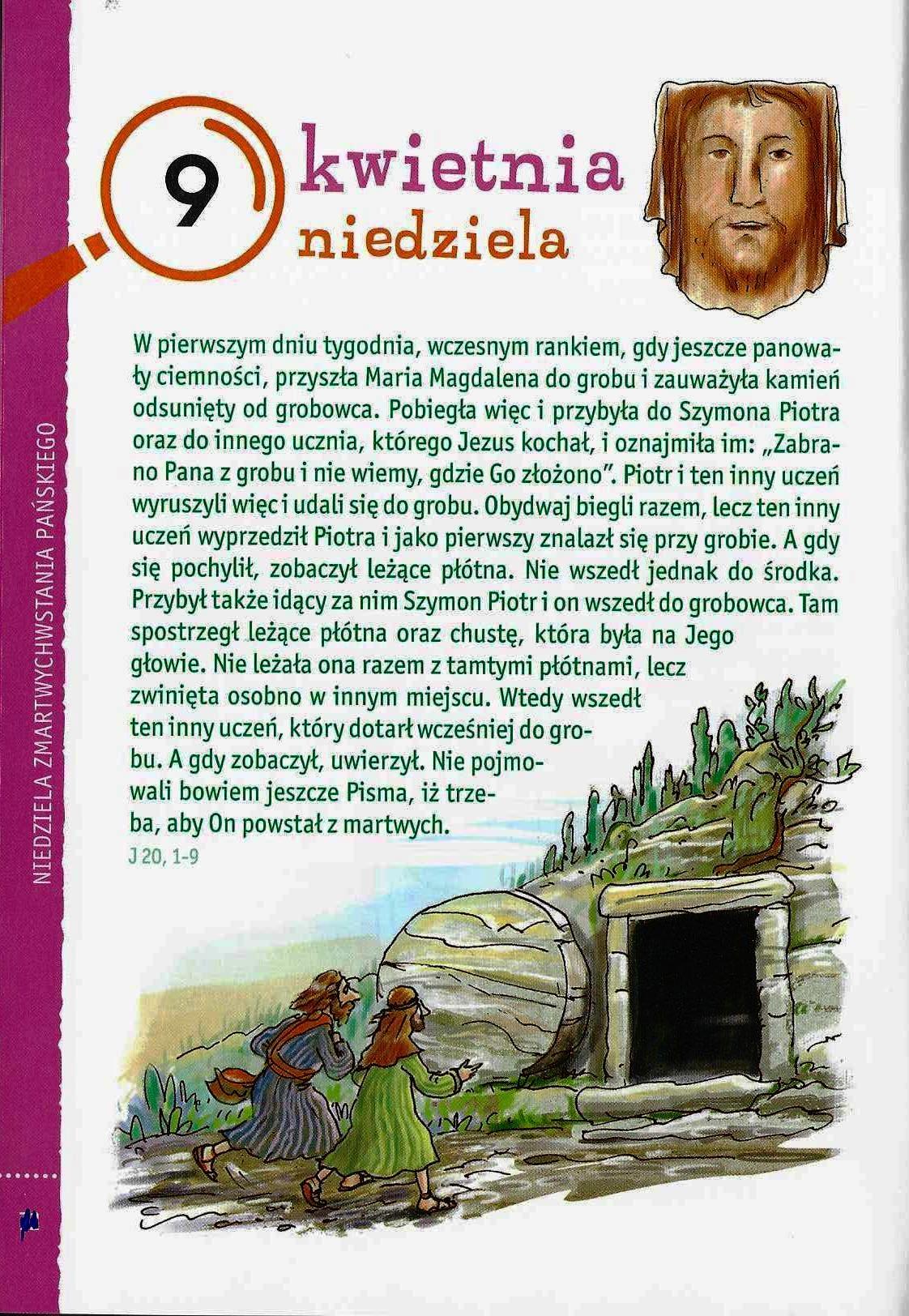 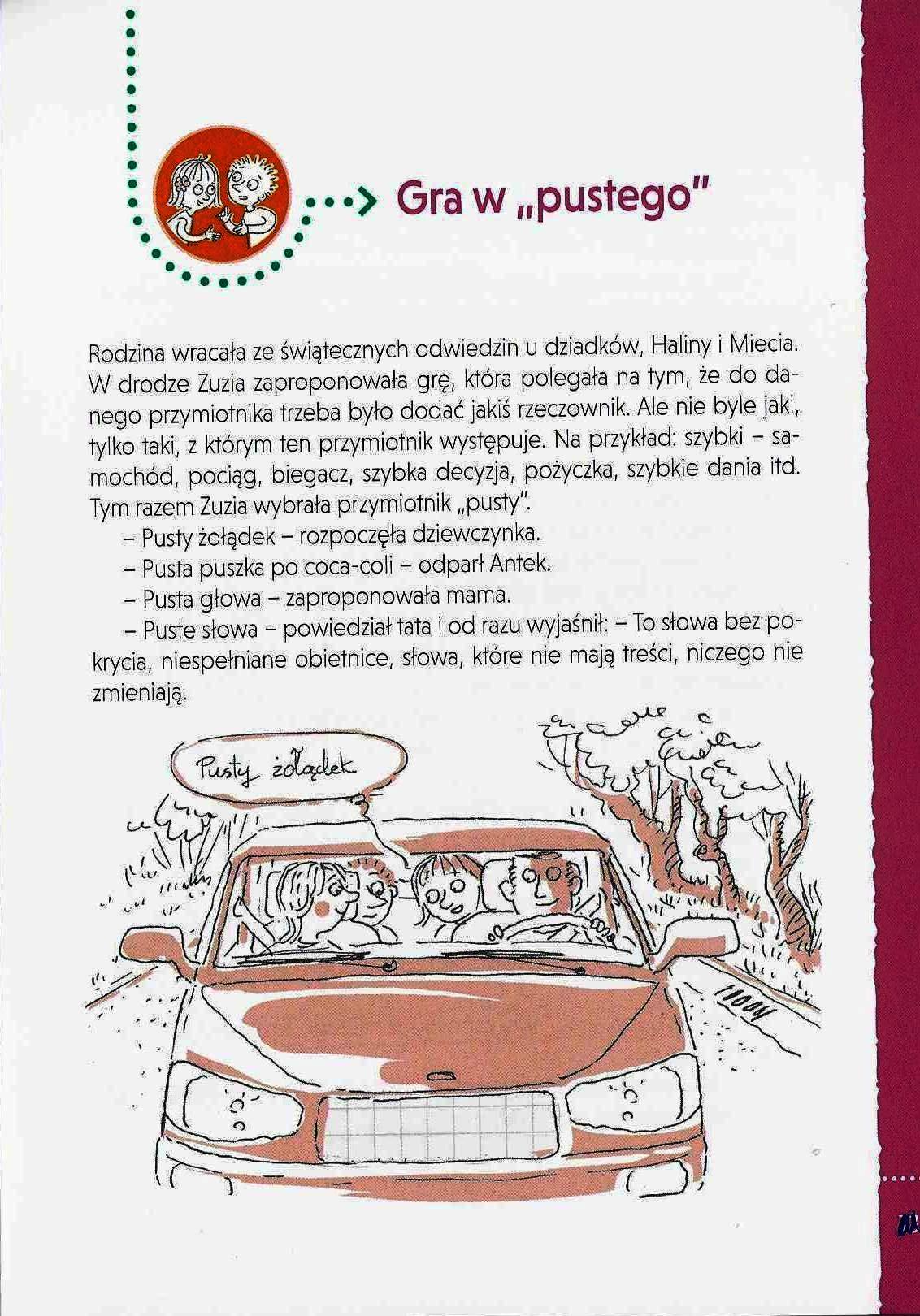 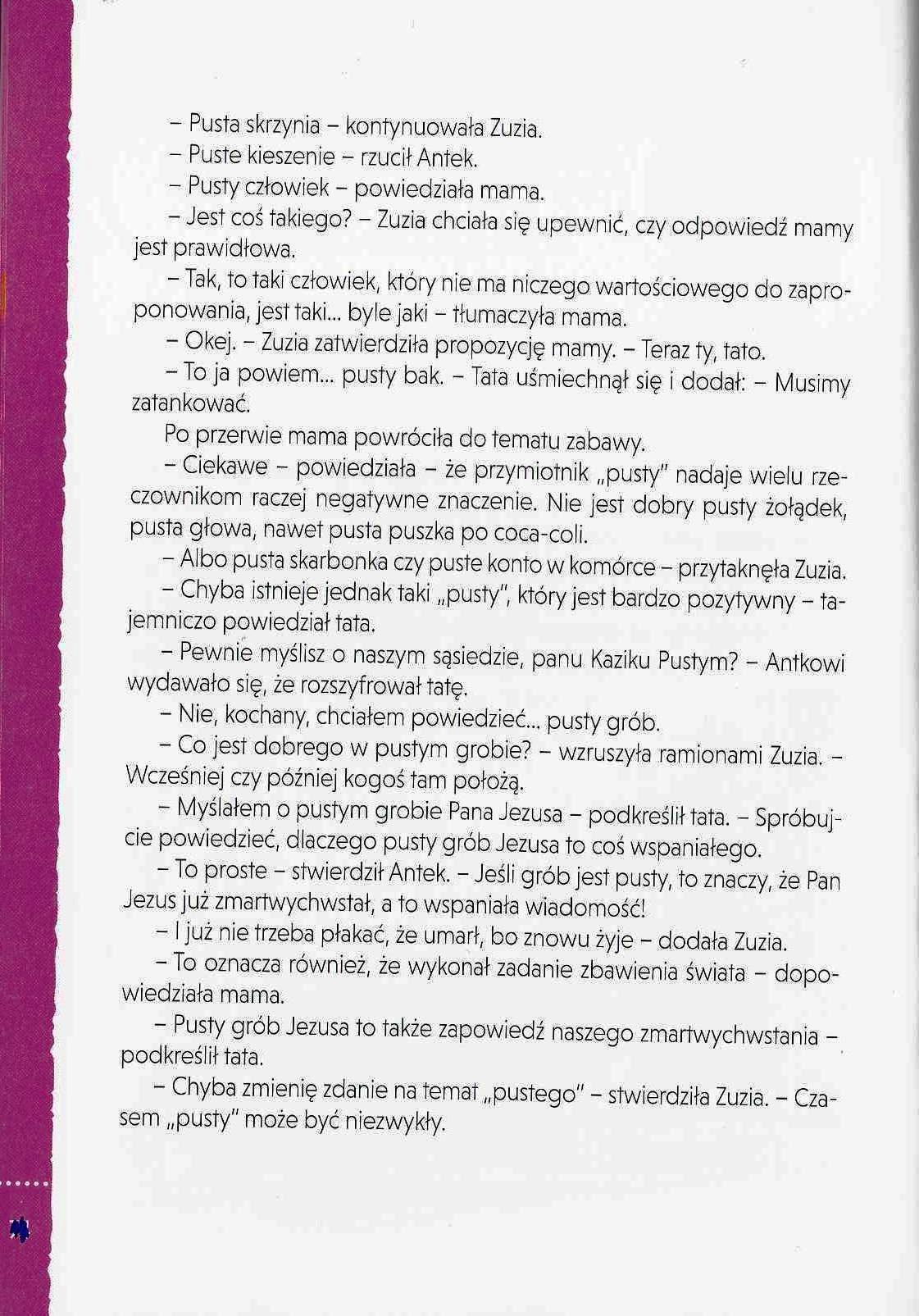 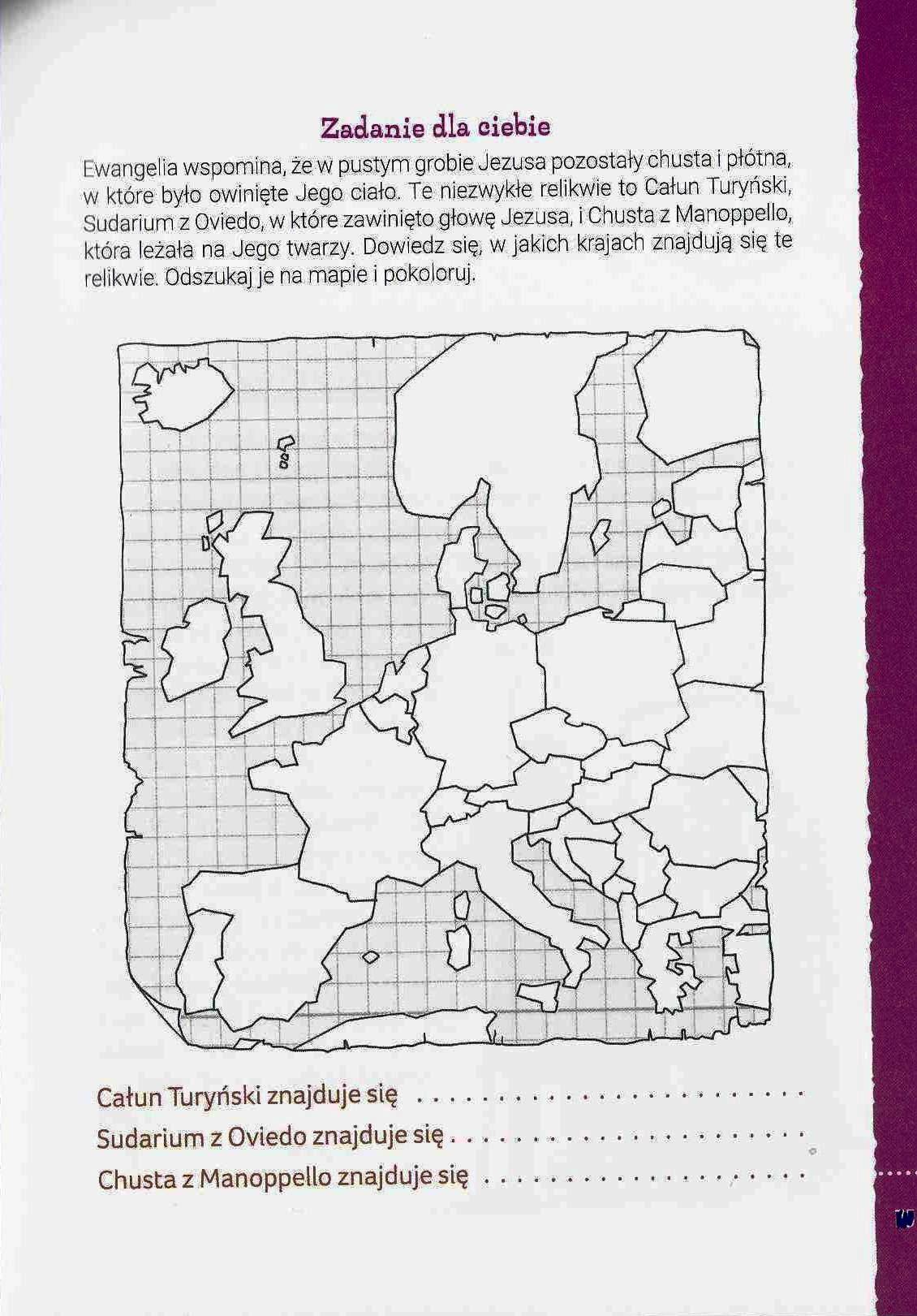 